РЕСПУБЛИКА БУРЯТИЯЗАКОНО ГОСУДАРСТВЕННОЙ ПОДДЕРЖКЕ СОЦИАЛЬНО ОРИЕНТИРОВАННЫХНЕКОММЕРЧЕСКИХ ОРГАНИЗАЦИЙ В РЕСПУБЛИКЕ БУРЯТИЯПринятНародным ХураломРеспублики Бурятия27 февраля 2013 годаСтатья 1. Предмет регулирования настоящего Закона1. Настоящий Закон определяет гарантии, общие принципы, содержание и меры государственной поддержки социально ориентированных некоммерческих организаций в Республике Бурятия.2. Действие настоящего Закона не распространяется на отношения, участниками которых являются государственные корпорации, государственные компании, а также общественные объединения, являющиеся политическими партиями.Статья 2. Общие принципы поддержки социально ориентированных некоммерческих организацийПоддержка социально ориентированных некоммерческих организаций органами государственной власти Республики Бурятия осуществляется на основе принципов:1) гласности;2) сотрудничества органов государственной власти и социально ориентированных некоммерческих организаций в решении вопросов социально-экономического развития Республики Бурятия;3) приоритетности поддержки органами государственной власти социально ориентированных некоммерческих организаций;4) контроля со стороны органов государственной власти за целевым и рациональным использованием средств республиканского бюджета и государственного имущества, предоставляемых социально ориентированным некоммерческим организациям.Статья 3. Меры государственной поддержки, предоставляемые социально ориентированным некоммерческим организациям в Республике БурятияНастоящим Законом устанавливаются следующие меры государственной поддержки, предоставляемые социально ориентированным некоммерческим организациям:1) финансовая, имущественная, информационная, консультационная поддержка, а также поддержка в области подготовки, дополнительного профессионального образования работников и добровольцев (волонтеров) социально ориентированных некоммерческих организаций;(в ред. Законов Республики Бурятия от 14.11.2013 N 104-V, от 09.05.2018 N 2992-V)2) предоставление социально ориентированным некоммерческим организациям льгот по уплате налогов и сборов в соответствии с законодательством Республики Бурятия о налогах и сборах;3) осуществление закупок товаров, работ, услуг для обеспечения государственных и муниципальных нужд у социально ориентированных некоммерческих организаций в порядке, установленном законодательством Российской Федерации о контрактной системе в сфере закупок товаров, работ, услуг для обеспечения государственных и муниципальных нужд;(п. 3 в ред. Закона Республики Бурятия от 06.05.2014 N 442-V)4) предоставление юридическим лицам, оказывающим социально ориентированным некоммерческим организациям материальную поддержку, льгот по уплате налогов и сборов в соответствии с законодательством Республики Бурятия о налогах и сборах;5) предоставление социально ориентированным некоммерческим организациям из средств республиканского бюджета субсидий и грантов на выполнение социальных проектов;6) установление социально ориентированным некоммерческим организациям особенностей определения размера арендной платы за пользование государственным имуществом Республики Бурятия, а также внесения этой платы;7) передача социально ориентированным некоммерческим организациям государственного имущества Республики Бурятия в аренду и (или) безвозмездное пользование.Некоммерческие организации - исполнители общественно полезных услуг имеют право на приоритетное получение мер поддержки в порядке, установленном Правительством Республики Бурятия.(абзац введен Законом Республики Бурятия от 06.10.2016 N 2007-V)Статья 4. Виды деятельности социально ориентированных некоммерческих организаций, при осуществлении которых оказывается государственная поддержка(в ред. Закона Республики Бурятия от 12.03.2015 N 956-V)1. Органы государственной власти Республики Бурятия оказывают поддержку социально ориентированным некоммерческим организациям при условии осуществления ими в соответствии с учредительными документами видов деятельности, определенных пунктом 1 статьи 31.1 Федерального закона от 12 января 1996 года N 7-ФЗ "О некоммерческих организациях".2. Наряду с предусмотренными федеральным законодательством видами деятельности органы государственной власти Республики Бурятия также оказывают поддержку социально ориентированным некоммерческим организациям, осуществляющим следующие виды деятельности:1) укрепление межнациональных, межэтнических и межконфессиональных отношений, профилактика экстремизма и ксенофобии;2) организация и осуществление деятельности территориального общественного самоуправления;3) участие в охране общественного порядка и оказание содействия органам, уполномоченным осуществлять охрану общественного порядка;4) защита семьи, детства, материнства и отцовства;5) развитие детского и молодежного общественного движения, поддержка детских, молодежных общественных объединений и общественных объединений, работающих с детьми и молодежью;6) оказание ресурсной поддержки социально ориентированным некоммерческим организациям в Республике Бурятия. Под ресурсной поддержкой понимается консультационная, методическая, организационная поддержка социально ориентированных некоммерческих организаций в Республике Бурятия.(п. 6 введен Законом Республики Бурятия от 11.03.2019 N 323-VI)Статья 5. Предоставление субсидий и грантов социально ориентированным некоммерческим организациям1. Порядок определения объема и предоставления субсидий и грантов социально ориентированным некоммерческим организациям устанавливается в соответствии со статьей 78.1 Бюджетного кодекса Российской Федерации.(в ред. Закона Республики Бурятия от 14.11.2013 N 143-V)2. Утратил силу. - Закон Республики Бурятия от 14.11.2013 N 143-V.3. Некоммерческим организациям - исполнителям общественно полезных услуг указанные субсидии предоставляются на срок не менее двух лет.(часть 3 введена Законом Республики Бурятия от 13.03.2017 N 2285-V)Статья 6. Порядок формирования и ведения перечней государственного имущества Республики Бурятия, образующего инфраструктуру поддержки социально ориентированных некоммерческих организаций1. В перечни государственного имущества Республики Бурятия, образующего инфраструктуру поддержки социально ориентированных некоммерческих организаций, включаются:1) государственное имущество Республики Бурятия, свободное от прав третьих лиц и предназначенное для передачи во владение и (или) в пользование социально ориентированным некоммерческим организациям;2) государственное имущество Республики Бурятия, переданное во владение и (или) в пользование социально ориентированным некоммерческим организациям.2. Государственное имущество, включенное в перечни, указанные в части 1 настоящей статьи, может быть использовано только в целях предоставления его во владение и (или) в пользование на долгосрочной основе (в том числе по льготным ставкам арендной платы) социально ориентированным некоммерческим организациям и не подлежит отчуждению в частную собственность, в том числе в собственность некоммерческих организаций, арендующих это имущество.3. Порядок формирования, ведения и обязательного опубликования указанных перечней в средствах массовой информации, а также размещения в информационно-телекоммуникационной сети "Интернет" устанавливаются Правительством Республики Бурятия.Статья 7. Информационно-консультационная поддержка социально ориентированных некоммерческих организаций1. Исполнительные органы государственной власти Республики Бурятия в пределах своей компетенции оказывают социально ориентированным некоммерческим организациям информационно-консультационную поддержку для достижения ими своих уставных целей.2. Оказание информационной поддержки социально ориентированным некоммерческим организациям осуществляется исполнительными органами государственной власти Республики Бурятия путем создания информационной системы и информационно-телекоммуникационных сетей и обеспечения их функционирования в целях реализации государственной политики в области поддержки социально ориентированных некоммерческих организаций.Информационная поддержка социально ориентированным некоммерческим организациям может осуществляться исполнительными органами государственной власти Республики Бурятия путем оказания услуг по предоставлению вычислительных мощностей для функционирования информационной системы социально ориентированной некоммерческой организации и (или) содействия в оказании таких услуг. Указанная информационная поддержка предоставляется некоммерческим организациям, включенным в реестр социально ориентированных некоммерческих организаций.(абзац введен Законом Республики Бурятия от 06.07.2023 N 2726-VI)3. Формами информационно-консультационной поддержки социально ориентированных некоммерческих организаций являются:1) создание условий для свободного доступа к информации о деятельности исполнительных органов государственной власти Республики Бурятия;2) организационно-методическая работа с руководителями социально ориентированных некоммерческих организаций по вопросам взаимодействия с органами государственной власти Республики Бурятия;3) издание методических материалов для социально ориентированных некоммерческих организаций по вопросам взаимодействия с органами государственной власти Республики Бурятия, а также осуществления ими своей уставной деятельности;4) проведение обучающих тематических семинаров и научно-практических конференций по вопросам взаимодействия органов государственной власти Республики Бурятия и социально ориентированных некоммерческих организаций, а также по иным социально значимым вопросам;5) иные формы, предусмотренные федеральным законодательством и законодательством Республики Бурятия.(п. 5 введен Законом Республики Бурятия от 13.03.2017 N 2285-V)Статья 8. Подготовка кадров социально ориентированных некоммерческих организацийПо запросам социально ориентированных некоммерческих организаций Правительство Республики Бурятия организует подготовку, дополнительное профессиональное образование работников и добровольцев (волонтеров) этих организаций в пределах бюджетных ассигнований из республиканского бюджета, ежегодно выделяемых на эти цели.(в ред. Законов Республики Бурятия от 14.11.2013 N 104-V, от 09.05.2018 N 2992-V)Статья 9. Предоставление льгот по уплате налогов и сборовПредоставление социально ориентированным некоммерческим организациям и юридическим лицам, оказывающим таким организациям материальную поддержку, льгот по уплате налогов и сборов осуществляется в пределах предоставленных субъекту Российской Федерации прав и в порядке, установленном федеральным законодательством и Законом Республики Бурятия "О некоторых вопросах налогового регулирования в Республике Бурятия, отнесенных законодательством Российской Федерации о налогах и сборах к ведению субъектов Российской Федерации".Статья 10. Порядок передачи государственного имущества Республики Бурятия в аренду и (или) безвозмездное пользование1. Исполнительные органы государственной власти Республики Бурятия, уполномоченные на управление государственным имуществом, вправе предоставлять имущество, находящееся в государственной собственности Республики Бурятия и включенное в соответствующие перечни, социально ориентированным некоммерческим организациям в безвозмездное пользование и (или) аренду на льготных условиях в порядке, установленном Правительством Республики Бурятия.Некоммерческим организациям - исполнителям общественно полезных услуг меры имущественной поддержки предоставляются на срок не менее двух лет.(абзац введен Законом Республики Бурятия от 13.03.2017 N 2285-V)2. Исполнительный орган государственной власти Республики Бурятия, оказавший имущественную поддержку социально ориентированным некоммерческим организациям, вправе обратиться в суд с требованием о прекращении прав владения и (или) пользования социально ориентированными некоммерческими организациями предоставленным им государственным имуществом при его использовании не по целевому назначению и (или) с нарушением запретов и ограничений, установленных законодательством Российской Федерации и Республики Бурятия.Статья 11. Государственный реестр социально ориентированных некоммерческих организаций1. Органы исполнительной власти Республики Бурятия, оказывающие поддержку социально ориентированным некоммерческим организациям, формируют и ведут государственные реестры социально ориентированных некоммерческих организаций - получателей такой поддержки.2. Порядок ведения государственного реестра и хранения представленных социально ориентированными некоммерческими организациями документов, требования к технологическим, программным, лингвистическим, правовым и организационным средствам обеспечения пользования указанным реестром устанавливаются в соответствии с федеральным законодательством.3. Перечень социально ориентированных некоммерческих организаций, включенных в государственный реестр, публикуется в средствах массовой информации, учредителями которых являются органы государственной власти, а также размещается на официальном сайте Правительства Республики Бурятия в информационно-телекоммуникационной сети "Интернет".Статья 12. Вступление в силу настоящего ЗаконаНастоящий Закон вступает в силу через десять дней после дня его официального опубликования.Глава Республики БурятияВ.В.НАГОВИЦЫНг. Улан-Удэ7 марта 2013 годаN 3171-IV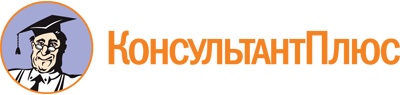 Закон Республики Бурятия от 07.03.2013 N 3171-IV
(ред. от 06.07.2023)
"О государственной поддержке социально ориентированных некоммерческих организаций в Республике Бурятия"
(принят Народным Хуралом РБ 27.02.2013)Документ предоставлен КонсультантПлюс

www.consultant.ru

Дата сохранения: 27.10.2023
 7 марта 2013 годаN 3171-IVСписок изменяющих документов(в ред. Законов Республики Бурятия от 14.11.2013 N 104-V,от 14.11.2013 N 143-V, от 06.05.2014 N 442-V, от 15.12.2014 N 858-V,от 12.03.2015 N 956-V, от 06.10.2016 N 2007-V, от 13.03.2017 N 2285-V,от 09.05.2018 N 2992-V, от 11.03.2019 N 323-VI, от 06.07.2023 N 2726-VI)